Jana ŽivotopisnáKNOW THERE IS SOMETHING BETTER OUT THERE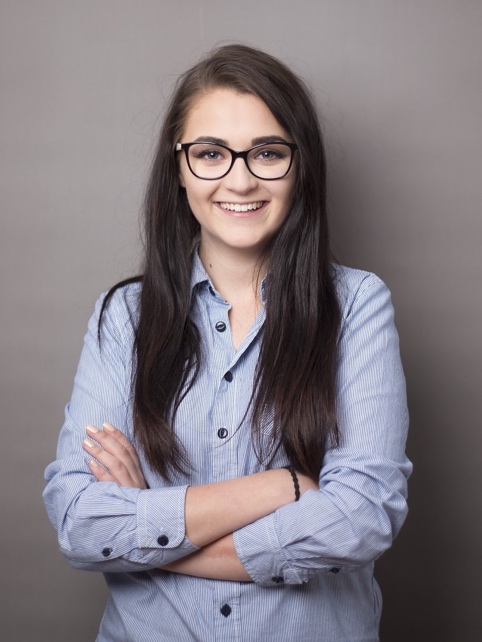 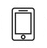 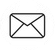 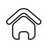 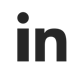 PRACOVNÍ ZKUŠENOSTIReferentka finančního oddělenívystavování faktur, zpracovávání faktur přijatých, oprava cen produktů, práce v programu SAP, ElGuideabsolvování kurzu Excel 1 základy, Excel 2 funkcekomunikovala jsem se zákazníky, ale i nákupčími v Norsku (vše v angličtině)Fakturantkavystavování a zpracování faktur, procesování peněžních transakcí, podpora managementu, měsíční uzávěrky, administrativní činnost, práce v programu SX.eByla to pro mě nejpřínosnější zkušenost, dostala jsem na starost celé oddělení AR a byla jsem za něj zodpovědná. Musela jsem se naučit stanovat priority a když jsem měla svoji práci hotovou vždy jsem pomáhala holkám z AP, což nebylo v popisu mé práce, ale svoji práci jsem měla hotovou vždy včas. Asistentka účetní a ředitele na ekonomickém úsekuadministrativní výpomoc, třídění faktur na tuzemské a zahraniční, přiřazování dodacích listů k fakturám a jejich evidence, vedení archivu dokladů ŠKOLNÍ ÚSPĚCHYGoogle Search And Advertising, zpracování individuální PPC kampaně pro vybraného klienta a její spuštění, závěrečný report + doporučení pro klienta “Jana was one of my top students in my class on "Google Search and Advertising". She showed excellent understanding of the complex processes of Google Search and the Advertising platform. At the end of this 6 day course, she had built a Google Ads Search campaign that outperformed 90% of the competition. She seems like a dedicated and fast learner and I can confidently recommend her if you are looking for a marketing intern.”ZÁJMYSport, crossfit, zdravý životní styl, jóga, meditace, turistika a pobyt v přírodě, cestování, tematické kurzy a přednášky, seberozvoj. Ráda trávím čas v multikulturním prostředí.